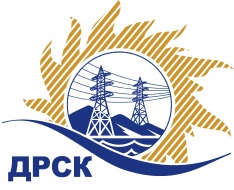 Акционерное Общество«Дальневосточная распределительная сетевая  компания»20.03.2017 г.   							                        № 283/УТПиРУведомление № 1 о внесение измененийв  Извещение и Документацию о закупке Организатор (Заказчик) закупочной процедуры – АО «Дальневосточная распределительная сетевая компания» (далее – АО «ДРСК») (Почтовый адрес: 675000, Амурская обл., г. Благовещенск, ул. Шевченко, 28, тел. 8 (4162) 397-205)Способ и предмет закупки: Открытый запрос предложений на право заключения договора на выполнение работ: «Реконструкция РС 6/10/0,4 кВ для улучшения качества эл.энергии (км, МВА), филиал "АЭС"», закупка 1122Извещение опубликованного на сайте в информационно-телекоммуникационной сети «Интернет» www.zakupki.gov.ru (далее — «официальный сайт») от 13.02.2017 под № 31704783235Внесены следующие изменения в  Извещение и Документацию о закупке:Пункт 18. Извещения читать в следующей редакции: «Дата, время и место рассмотрения заявок: Предполагается, что рассмотрение заявок участников закупки будет осуществлено в срок до 17:00 часов местного (Благовещенского времени) «27»  марта  2017г. по адресу Организатора. Организатор вправе, при необходимости, изменить данный срок».Пункт 19. Извещения читать в следующей редакции: «Дата, время и место подведения итогов закупки: Предполагается, что подведение итогов  закупки будет осуществлено в АО «ДРСК»  до 17:00 часов местного (Благовещенского времени) «07»  апреля 2017 г. по адресу Организатора Организатор вправе, при  необходимости, изменить данный срок»Пункт 4.2.18. Документации о закупке читать в следующей редакции: «Предполагается, что рассмотрение предложений будет осуществлено в срок до 17:00 (Благовещенского) времени    «27» марта 2017 года по адресу Организатора. Организатор вправе, при необходимости, изменить данный срок»Пункт 4.2.19. Документации о закупке читать в следующей редакции: «Предполагается, что подведение итогов запроса предложений будет осуществлено в срок до 17:00 (Благовещенского) времени  «07» апреля  2017года  по адресу 675000, Благовещенск, ул. Шевченко, 28, каб. 122. Организатор вправе, при необходимости, изменить данный срок.»Все остальные условия Извещения и Документации о закупке остаются без изменения.Ответственный секретарь Закупочной           комиссии 2 уровня АО «ДРСК»                                                              М.Г. ЕлисееваИсп. Коротаева Т.В. тел.(416-2) 397-205okzt7@drsk.ru